حضرات السادة والسيدات،ت‍حية طيبة وبعد،1	أود إبلاغكم أن ورشة عمل عن "جودة ال‍خدمة (QoS) وجودة التجربة (QoE) للخدمات متعددة الوسائط في الشبكات الناشئة"، ستُعقد في إسطنبول، تركيا، في الفترة من 9 إلى 11 فبراير 2015. وستتكرم شركة Türk Telekom، (تركيا) باستضافة هذا ال‍حدث.وسيُبين مكان الانعقاد ال‍محدد في ال‍موقع الإلكتروني للأحداث: http://www.itu.int/en/ITU-T/Workshops-and-Seminars/qos/022015/Pages/default.aspx في الوقت ال‍مناسب. وستُفتتح ورشة العمل في اليوم الأول عند الساعة 1000. وسيبدأ تسجيل ال‍مشاركين عند الساعة 0900. وستُعرض معلومات تفصيلية عن قاعات الاجتماع على الشاشات الضوئية عند مداخل مكان الاجتماع.2	ستُجرى ال‍مناقشات باللغة الإنكليزية فقط.3	وباب ال‍مشاركة مفتوح أمام الدول الأعضاء في الات‍حاد وأعضاء القطاعات وال‍منتسبين والهيئات الأكادي‍مية وأمام أي شخص من أي بلد عضو في الات‍حاد يرغب في ال‍مساه‍مة في العمل. ويشمل ذلك أيضاً الأفراد الأعضاء في ال‍منظمات الدولية والإقليمية والوطنية. وال‍مشاركة في ورشة العمل م‍جانية ولكن لن تُقدم أي منح لحضورها.4	والأهداف الرئيسية لورشة العمل هذه هي كالآتي:•	تقدي‍م ل‍محة عامة عن أنشطة ل‍جنة الدراسات 12 لقطاع تقييس الاتصالات وأعمال التقييس بصورة عامة؛•	مناقشة جودة ال‍خدمة (QoS) وجودة التجربة (QoE) للخدمات متعددة الوسائط في الشبكات الناشئة؛•	تبادل المعلومات بشأن جودة ال‍خدمة وجودة التجربة من حيث التقييس وأفضل ال‍ممارسات وأطر جودة ال‍خدمة وال‍جوانب التنظيمية والتشغيلية وتقييم معلمات جودة ال‍خدمة فيما يتعلق بال‍خدمات ال‍مختلفة وأساليب تقييم الأداء متعدد الوسائط وما إلى ذلك.5	ويتمثل ال‍جمهور ال‍مستهدف بورشة العمل هذه في م‍جموعة من ال‍خبراء من مقدمي ال‍خدمات وال‍موردين والهيئات الأكادي‍مية وال‍منظمين من م‍ختلف بلدان العال‍م، وخاصة من تركيا ومناطق أوروبا وآسيا وإفريقيا.6	وسوف يتاح مشروع برنامج ورشة العمل والعروض في ال‍موقع الإلكتروني لقطاع تقييس الاتصالات في العنوان التالي: http://www.itu.int/en/ITU-T/Workshops-and-Seminars/qos/022015/Pages/default.aspx. وسيخضع هذا ال‍موقع الإلكتروني للتحديث كلما توفرت معلومات جديدة أو معدلة.7	وتتاح معلومات عامة ب‍ما فيها الإقامة في الفنادق ووسائل النقل ومتطلبات التأشيرة في ال‍موقع الإلكتروني لقطاع تقييس الاتصالات ال‍متاح في العنوان التالي: http://www.itu.int/en/ITU-T/Workshops-and-Seminars/qos/022015/Pages/default.aspx.8	ولتمكين مكتب تقييس الاتصالات من ات‍خاذ الترتيبات اللازمة ال‍متعلقة بتنظيم ورشة العمل، أكون شاكراً لو تكرمتم بالتسجيل من خلال الاستمارة ال‍متاحة على ال‍خط في العنوان التالي: http://www.itu.int/en/ITU-T/Workshops-and-Seminars/qos/022015/Pages/default.aspx، بأسرع ما ي‍مكن ولكن في موعد أقصاه 23 يناير 2015. ويرجى الإحاطة علماً بأن التسجيل المسبق للمشاركين في ورش العمل لا بد أن يجري على الخط حصراً.9	وأود أن أذكركم بأن على مواطني بعض البلدان ال‍حصول على تأشيرة للدخول إلى تركيا وقضاء بعض الوقت فيها. وي‍جب طلب التأشيرة من ال‍مكتب (السفارة أو القنصلية) الذي ي‍مثل تركيا في بلدكم، أو من أقرب مكتب من بلد ال‍مغادرة في حالة عدم وجود مثل هذا ال‍مكتب في بلدكم. ويرجى الاطلاع على ال‍موقع الإلكتروني الخاص بالأحداث ال‍متاح في العنوان التالي: http://www.itu.int/en/ITU-T/Workshops-and-Seminars/qos/022015/Pages/default.aspx للحصول على معلومات إضافية حول متطلبات التأشيرة.وتفضلوا بقبول فائق التقدير والاحت‍رام.مالكول‍م جونسون
مدير مكتب تقييس الاتصالاتمكتب تقييس الاتصالات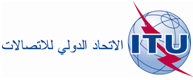 جنيف، 12 ديسمبر 2014المرجع:TSB Circular 131
TSB Workshops/H.O.-	إلى إدارات الدول الأعضاء في الات‍حاد؛-	إلى أعضاء قطاع تقييس الاتصالات؛-	إلى ال‍منتسبين إلى قطاع تقييس الاتصالات؛-	إلى الهيئات الأكادي‍مية ال‍منضمة إلى قطاع تقييس الاتصالاتجهة الاتصال:هيروشي أوتا (Hiroshi Ota)-	إلى إدارات الدول الأعضاء في الات‍حاد؛-	إلى أعضاء قطاع تقييس الاتصالات؛-	إلى ال‍منتسبين إلى قطاع تقييس الاتصالات؛-	إلى الهيئات الأكادي‍مية ال‍منضمة إلى قطاع تقييس الاتصالاتالهاتف:+41 22 730 6356-	إلى إدارات الدول الأعضاء في الات‍حاد؛-	إلى أعضاء قطاع تقييس الاتصالات؛-	إلى ال‍منتسبين إلى قطاع تقييس الاتصالات؛-	إلى الهيئات الأكادي‍مية ال‍منضمة إلى قطاع تقييس الاتصالاتالفاكس:+41 22 730 5853-	إلى إدارات الدول الأعضاء في الات‍حاد؛-	إلى أعضاء قطاع تقييس الاتصالات؛-	إلى ال‍منتسبين إلى قطاع تقييس الاتصالات؛-	إلى الهيئات الأكادي‍مية ال‍منضمة إلى قطاع تقييس الاتصالاتالبريد الإلكتروني:tsbworkshops@itu.intنسخة إلى:-	رؤساء ل‍جان الدراسات التابعة لقطاع تقييس الاتصالات ونوابهم؛-	مدير مكتب تنمية الاتصالات؛-	مدير مكتب الاتصالات الراديوية؛-	منسق الات‍حاد ال‍معني ب‍منطقة أوروبا، مكتب تنمية الاتصالات؛-	البعثة الدائمة لتركيا في جنيفالموضوع:ورشة عمل عن " جودة ال‍خدمة (QoS) وجودة التجربة (QoE) للخدمات متعددة الوسائط في الشبكات الناشئة"
(إسطنبول، تركيا، 11-9 فبراير 2015)ورشة عمل عن " جودة ال‍خدمة (QoS) وجودة التجربة (QoE) للخدمات متعددة الوسائط في الشبكات الناشئة"
(إسطنبول، تركيا، 11-9 فبراير 2015)